Протокол № 3       заседания РМО учителей химии ЯМР от 29.01.2021 г Дистанционный семинар учителей химии" ГИА в 11 классе. Изменения в КИМ ЕГЭ-2021 по химии. Решение и анализ заданий высокого уровня сложности ЕГЭ по химии. Обмен опытом работы по подготовке к ЕГЭ по химии."Присутствовали: учителя химии МОУ Глебовской ОШ,  МОУ Дубковской СШ,  МОУ Ивняковской СШ,  МОУ Карабихской ОШ,  МОУ Карачихской СШ,  МОУ Кузнечихинской СШ,  МОУ Мордвиновской СШ,  МОУ Сарафоновской СШ,  МОУ Спасской СШ, МОУ Туношенской СШ, МОУ  СШ п. Ярославка   Повестка дня:Изучение нормативных документов. Изменения в КИМ ЕГЭ-2021 по химии. МЕТОДИЧЕСКИЕ РЕКОМЕНДАЦИИ для учителей, подготовленные на основе анализа типичных ошибок участников ЕГЭ 2020 года.Решение и анализ заданий высокого уровня сложности ЕГЭ по химии. Обмен опытом работы по подготовке к ЕГЭ по химии.Предложены следующие материалы по проблеме подготовки к ЕГЭ по химии: с сайта ФИПИ:Кодификатор, спецификация и демоверсияПояснение к проектам документов, определяющих структуру и содержание КИМ ЕГЭ 2021 г.УНИВЕРСАЛЬНЫЙ КОДИФИКАТОР распределенных по классам проверяемых элементов содержания и требований к результатам освоения основной образовательной программы среднего общего образования по ХИМИИМетодические материалы для председателей и членов предметных комиссий субъектов Российской Федерации по проверке выполнения заданий с развернутым ответом экзаменационных работ ЕГЭ 2020 годаМЕТОДИЧЕСКИЕ РЕКОМЕНДАЦИИ для учителей, подготовленные на основе анализа типичных ошибок участников ЕГЭ 2020 годаМЕТОДИЧЕСКИЕ РЕКОМЕНДАЦИИ для учителей по преподаванию учебных предметов в образовательных организациях с высокой долей обучающихся с рисками учебной неуспешностиМЕТОДИЧЕСКИЕ РЕКОМЕНДАЦИИ обучающимся по организации индивидуальной подготовки к ЕГЭ 2020 года5 октября 2020 года в рамках программы «На все 100» состоялась видеоконсультация по вопросам подготовки к ЕГЭ-2021 по химии с участием Дмитрия Добротина, руководителя комиссии по разработке КИМ ГИА по химии. Учителям химии рекомендовано просмотреть видео по ссылке:"На все 100" - онлайн-консультация по подготовке к ЕГЭ по химии, время – 1.18.58      Дмитрий Юрьевич Добротин https://www.youtube.com/watch?v=EE1wh2Zwxgk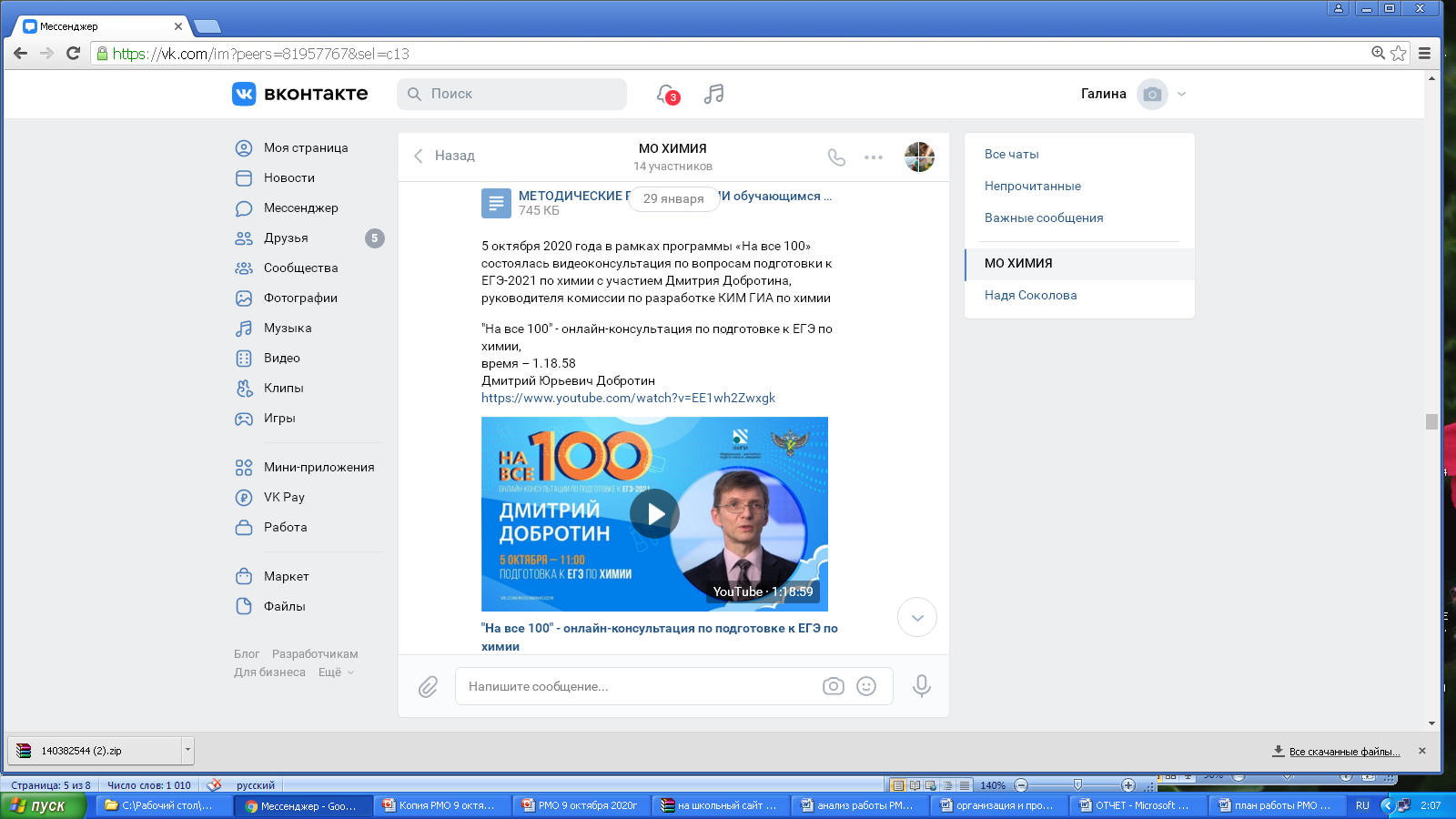 Решение:Рекомендовано использовать следующие материалы по проблеме подготовки к ЕГЭ по химии:материалы по подготовке к ЕГЭ в виде текстовых файлов с решениями задач высокого уровня сложности, опорных конспектов, активных ссылок на интернет- ресурсы, тексты задач для самостоятельного решения разместили шестеро учителей химииВсе указанные выше документы  имеются в группе методического объединения2 марта учителя химии знакомились с материалами всероссийской проверочной работы по химии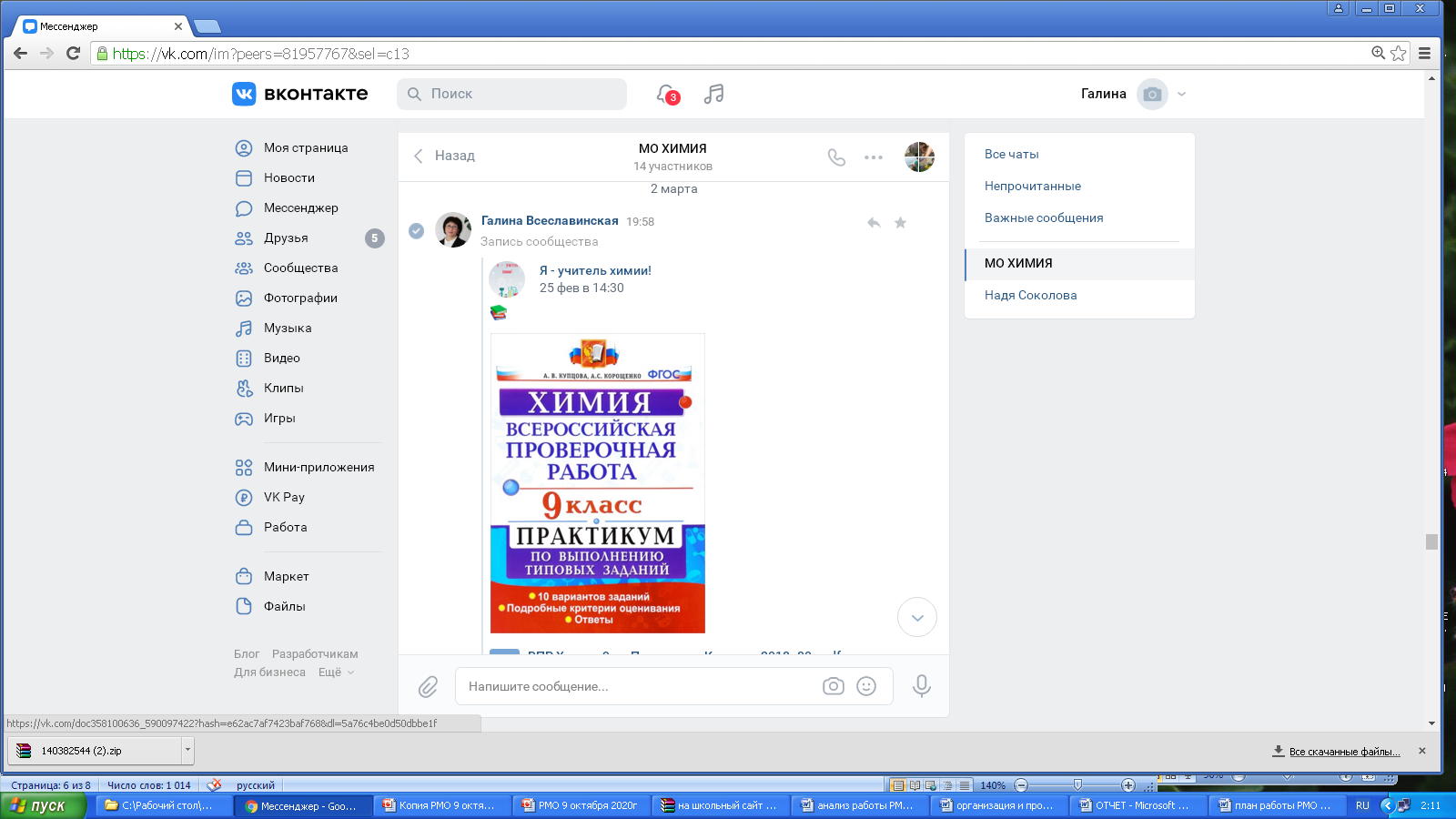 